ST JULIE CATHOLIC PRIMARY SCHOOL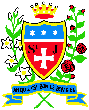 PERFORMANCE DATA 2018-2019EYFS% of Children achieving a Good Level of Development (GLD)% of Children achieving a Good Level of Development (GLD)76% National72%Year 1 Phonics% of children achieving expected  level% of children achieving expected  level91% 82%KS1Expected standard or aboveNationalWorking at greater depthNationalReading94% 75%29%25%Writing77% 69%9% 15%Maths86% 76%23% 22%KS2Expected standard or aboveNationalAchieving the higher standardNationalReading94% 73%35% 27%Writing 94% 78%38% 20%Grammar, punctuation and spelling97% 78%44% 36%Maths97% 79%38%27%Reading, writing and maths combined91%  65%24%       11%ProgressReading1.06 Writing1.38 Maths1.48 Average scaled scoreNationalReading test 108104Grammar, punctuation and spelling test                   109106Maths test 108105